ПОЛЕЗНЫЕ ТЕЛЕФОНЫ Дежурная часть УМВД по городу Нижневартовску - 49-11-14, 49-31-13, 49-31-12ОП-1- 49-32-12                           ОП-2- 49-31-71                        ОП-3- 49-33-11Детский телефон доверия (служба экстренной психологической помощи) в ХМАО – Югре с единым общероссийским телефонным номером – 8-800-2000-122Если Вы или Ваш ребенок нуждаетесь в помощи, если  притесняют права ребенка  или у него возникают проблемы с трудоустройством, обучением, непониманием родных, здоровьем, знайте, что Вам готовы оказать юридическую, психологическую, социальную помощь:Территориальная комиссия по делам несовершеннолетних и защите их прав при администрации города ул. Нефтяников, 88, тел. 44-75-76, 44-71-07Детская общественная приемная в составе территориальной комиссии по делам несовершеннолетних и защите их прав при администрации города:  ул. Нефтяников, 88, тел.44-81-73В целях развития форм оказания консультационных услуг несовершеннолетним и их законным представителям отделом по организации деятельности территориальной комиссии по делам несовершеннолетних и защите их прав при администрации города Нижневартовска организована служба «Электронный консультант».Цель: консультирование (в рабочее время – в режиме «on-line») граждан по вопросам, касающимся сферы профилактики безнадзорности, правонарушений и защиты прав несовершеннолетних. Несовершеннолетние и их законные представители могут направлять все интересующие вопросы на адрес: odn@n-vartovsk.ru.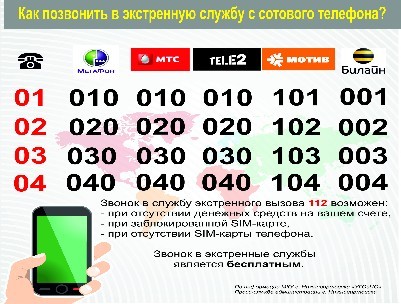 Вызов экстренной помощи по телефону:01 — единая спасательная служба МЧС России (пожарная охрана)02 — милиция03 — скорая помощь04 — аварийная газовая служба 112 — экстренная службаПомните, что беседа с оператором экстренной службы проходит по определенным правилам:Сообщи кратко:1. Причину вызова.2. Фамилию, имя, телефон и адрес.Не вешай трубку до конца разговора!!!